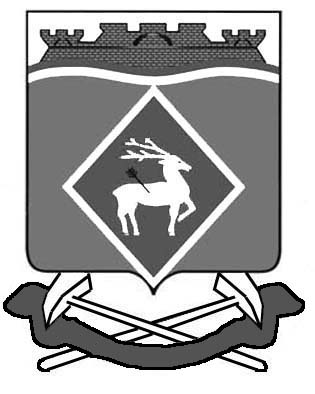 РОССИЙСКАЯ  ФЕДЕРАЦИЯРОСТОВСКАЯ ОБЛАСТЬБЕЛОКАЛИТВИНСКИЙ РАЙОНМУНИЦИПАЛЬНОЕ ОБРАЗОВАНИЕ «ЛИТВИНОВСКОЕ СЕЛЬСКОЕ ПОСЕЛЕНИЕ»АДМИНИСТРАЦИЯ ЛИТВИНОВСКОГО СЕЛЬСКОГО ПОСЕЛЕНИЯРАСПОРЯЖЕНИЕ05 марта  2019 года	                            №    10                                   с. ЛитвиновкаОб организации дежурства в праздничный и выходные дни с 08 марта 2019 годапо 11 марта 2019 года.	В целях обеспечения своевременного реагирования и оперативного управления по возникающим проблемам на территории района в праздничный день 08 марта и выходные дни, 1. Организовать дежурство и назначить, с согласия работников, ответственных должностных лиц по Администрации  Литвиновского сельского поселения:Время дежурстваФамилия, имя, отчество ответственногоЗанимаемая должностьНомера телефоновОзнакомленс  08-00  08.03.2018до 08-00 09.03.2018Калаева Наталья АлексеевнаВедущий специалист по кадрам, работе с представительным органом89281237069с  08-00  09.03.2018до 08-00 10.03.2018Симонова Екатерина АнатольевнаИнспектор по работе с населением89281401005с  08-00  10.03.2018до 08-00 11.03.2018Якшев Владимир ЕвгеньевичСпециалист первой категории89286082889.2. Ответственным за дежурство обо всех непредвиденных ситуациях, авариях и мерах по их устранению незамедлительно докладывать Главе  Администрации поселения,  инспектору  ЕДДС (тел. 25-605).3. Должностным лицам,  привлекаемым с их согласия к  дежурству по Администрации поселения, произвести оплату или предоставить отдых в соответствии со статьей 153 Трудового кодекса Российской Федерации.4.  Контроль за исполнением постановления оставляю за собой.Верно: ведущий специалист 	Н.А.Калаева2. Ответственным за дежурство обо всех непредвиденных ситуациях, авариях и мерах по их устранению незамедлительно докладывать Главе  Администрации поселения,  инспектору  ЕДДС (тел. 25-605).3. Должностным лицам,  привлекаемым с их согласия к  дежурству по Администрации поселения, произвести оплату или предоставить отдых в соответствии со статьей 153 Трудового кодекса Российской Федерации.4.  Контроль за исполнением постановления оставляю за собой.Верно: ведущий специалист 	Н.А.Калаева2. Ответственным за дежурство обо всех непредвиденных ситуациях, авариях и мерах по их устранению незамедлительно докладывать Главе  Администрации поселения,  инспектору  ЕДДС (тел. 25-605).3. Должностным лицам,  привлекаемым с их согласия к  дежурству по Администрации поселения, произвести оплату или предоставить отдых в соответствии со статьей 153 Трудового кодекса Российской Федерации.4.  Контроль за исполнением постановления оставляю за собой.Верно: ведущий специалист 	Н.А.Калаева2. Ответственным за дежурство обо всех непредвиденных ситуациях, авариях и мерах по их устранению незамедлительно докладывать Главе  Администрации поселения,  инспектору  ЕДДС (тел. 25-605).3. Должностным лицам,  привлекаемым с их согласия к  дежурству по Администрации поселения, произвести оплату или предоставить отдых в соответствии со статьей 153 Трудового кодекса Российской Федерации.4.  Контроль за исполнением постановления оставляю за собой.Верно: ведущий специалист 	Н.А.Калаева2. Ответственным за дежурство обо всех непредвиденных ситуациях, авариях и мерах по их устранению незамедлительно докладывать Главе  Администрации поселения,  инспектору  ЕДДС (тел. 25-605).3. Должностным лицам,  привлекаемым с их согласия к  дежурству по Администрации поселения, произвести оплату или предоставить отдых в соответствии со статьей 153 Трудового кодекса Российской Федерации.4.  Контроль за исполнением постановления оставляю за собой.Верно: ведущий специалист 	Н.А.Калаева